WI Craft GroupProject: Yarn ArtSun Rise  with Lesley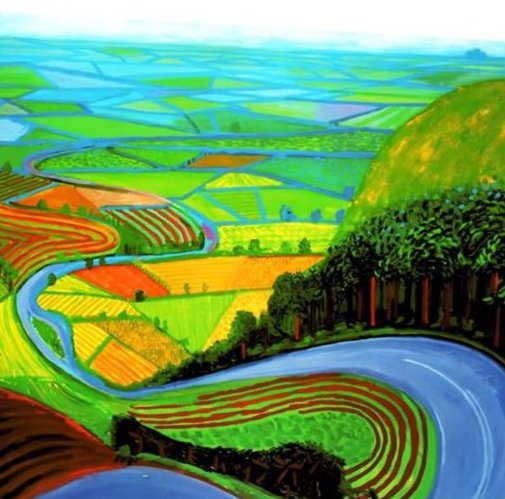 Things to Bring with youYarn (wool; embroidery thread; string)PVA GluePencilScissorsImportant ThingsCost of class £0 Hall Contribution £1Refreshments 50pTea & Coffee being made by ?